CRITERION IV : Infrastructure and Learning Resources:4.1.1: Physical Facilities:4.1.1 Institution plan and availability of physical infrastructure  >Class rooms as per INC/NTRHS>Laboratories>Seminar hall> Computer Lab>Library>ICT-enabled class rooms4.1.2: College resources for student learning:4.1.3:  College campus facilities  for students survival:4.1.4:  College expenditure:4.2.:  Clinical, Equipment and Laboratory Learning Resources :> Teaching hospital>Clinical teaching learning & Lab with equipments4.2.2:  Data regarding teaching hospital:(Total number of IP/OP Numbers)4.2.3: NA4.2.4: Infrastructure for community based training:4.3:  Library with Digital facility:4.3.2: Total number of books & journals4.3.3: e- library with membertship4.3.4:  Annual expenditure for college books4.3.5:  In-person and remote access in library: NA(Not available)4.3.6: E- content resources used by teachers:4.4:  WI-FI- enabled ICT facilities:4.5:  Maintenance of Campus Infrastructure:> Budget and auditory certificates4.5.2:  Policy Details for used college facilities:4.1.1: Physical Facilities:4.1.1 Institution plan and availability of physical infrastructure Sri Venkateswara College of Nursing is located in the campus of Tirupathi Main road, RVS Nagar, Chittoor. The institution is endowed with the physical infrastructural facilities that support and facilitate teaching learning process.The academic, administrative, research, examination and other curricular and extracurricular activities are housed and carried out in aesthetically designed building.The college has established their own separate and self-contained buildings with the laboratories, classroom, seminar halls, office room, student amenities, library, faculty room and hostel facilities for students and faculty to facilitate and conduct various academic, research and training and extension activities associated with the teaching and learning processes.All the laboratories are equipped with modular and functional workspaces integrating the student needs like water, electricity and gas. The laboratories are designed with the safety features imbibed in the infrastructure resulting in an excellent ambience and atmosphere for academic and research work.The class rooms are equipped to meet the audiovisual needs as well as conventional teaching tools and furnished comfortably to meet the student requirements for learning.Building is also supported by 24x7 power backup so as to facilitate uninterrupted in the academic environment.The water needs for the hostels, laboratories, landscape and consumption are met through the effective use of ground water resources within the campus, rain water harvest for gardening and other similar purposes. The water supply is ensured through the strategically located overhead tanks.As per the Indian Nursing Council, New Delhi requirements, building and infrastructure facility is exclusively utilized by faculty as well as students of the institution as follows:Infrastructure is optimally utilized by B.Sc., (N) students and B.Sc., (N) & M.Sc., (N). staff  members for their research work. They utilize infrastructure facilities on Sundays and official holidays also. Students also avail the computer facility for internet-surfing without disturbing the routine time table. Infrastructure is also optimally utilized for organizing scientific seminars, conferences and extracurricular program and social activities like blood donation camp, medical checkup for diabetes and hypertension, etc. Library referencing facilities are also utilized for students of other institutions and faculty members. Research facility in terms of equipment and instrument is availed by other staff and research students. Infrastructure and instrumental facility is utilized for various other student projects also.COLLEGE FRONT VIEW                       HOSTEL BLOCK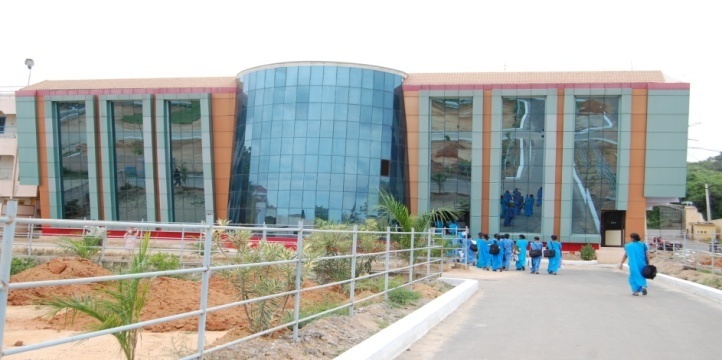 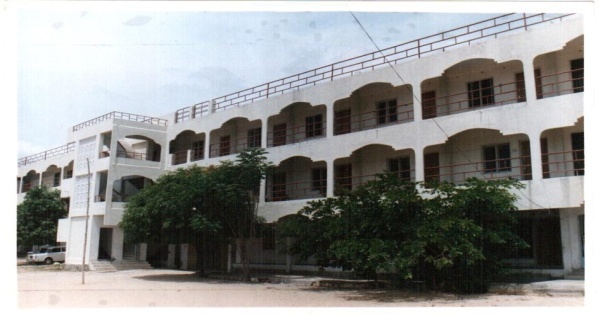    Class rooms for the programmeCollege is having adequacy of rooms for lectures,seminars etc..College has sufficient class rooms for conducting lectures ,tutorials for B.Sc Nursing program Classrooms are provided  with Good ventilation,LCD, podium and uninterrupted power supply. College has seminar hall of 150 capacities  to conduct  seminars ,guest lectures and workshops.Total No of class=12All class rooms are equipped with facilities like blackboard,fans,tubelights, benches,chairs and podium. All classrooms are fixed with LCD  projectors for presentations sessions.Quality of acousticsAll classrooms are around 90 sq.mt in  which adequate number of benches shairs are provided to accommodate good number of students.                    .Each and every class room is built with good ventilation . All class rooms are equipped with facilities like black board , fans, tube lights , benches chairs & podium with good ambience.Faculty Rooms:   .Adequate number of staff rooms with a size of 30sq.m each is available to accommodate every faculty number.. Cabins are provided with each faculty members.  .All HoD’S are provided with computer with internet facility. . All the staff rooms are available with WiFi  facility.Facilities for Laboratories:  Institution has well developed & fully equipped laboratories for B.Sc. Nursing students . The institution has 7 laboratories namelyAnatomy & Physiology LaboratoryFundamental of Nursing LaboratoryMedical surgical nursing LaboratoryMaternal & Child health LaboratoryCommunity health nursing LaboratoryNutritional LaboratoryAudio Visual LaboratorySRI VENKATESWARA COLLEGE OF NURSINGRVS NAGAR, CHITTOORNURSING FOUNDATIONS LAB INVENTORY LISTSRI VENKATESWARA COLLEGE OF NURSINGRVS Nagar, TIRUPATHI ROAD, CHITTOOR -517127Medical Surgical Nursing  LAB Inventory LISTs  SRI VENKTESWARA COLLEGE OF NURSING RVS NAGAR, TIRUPATI ROAD, CHITTOOR. LIST FOR CHN LAB  (ORIGINAL)SIGNATURE OF THE LAB INCHARGE                                                   SIGNATURE OF THE PRINCIPAL            SRI VENKATESWARA COLLEGE OF NURSING                            RVS NAGAR,CHITTOOR                       MCH LAB INVENTORY LISTSIGNATURE OF LAB INCHARGE				SIGNATURE OF HOD         ANATOMY LAB                                             NUTRITION LAB        MEDICAL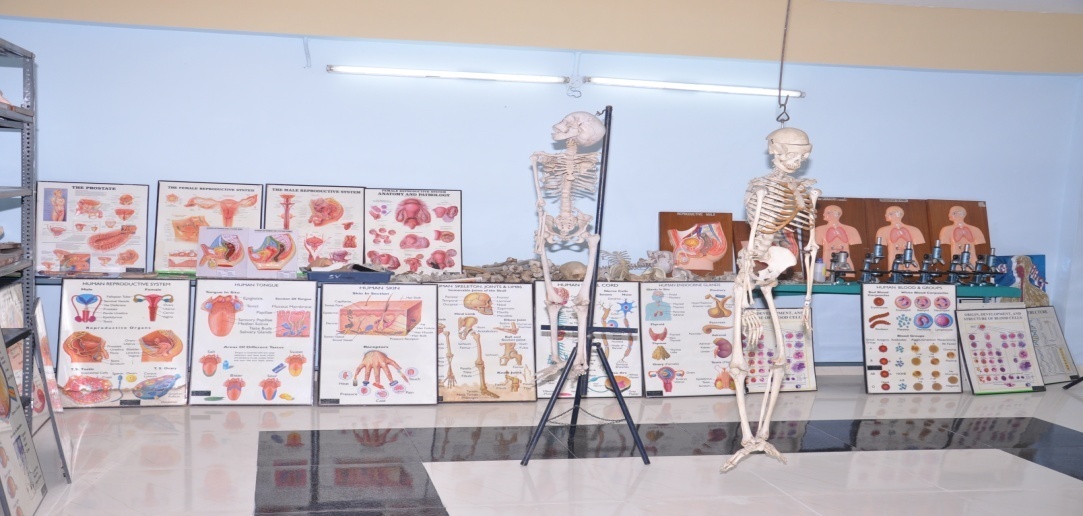 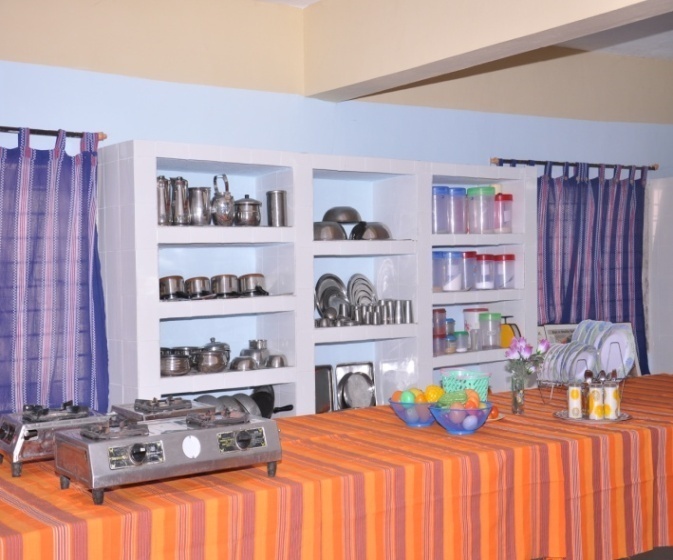 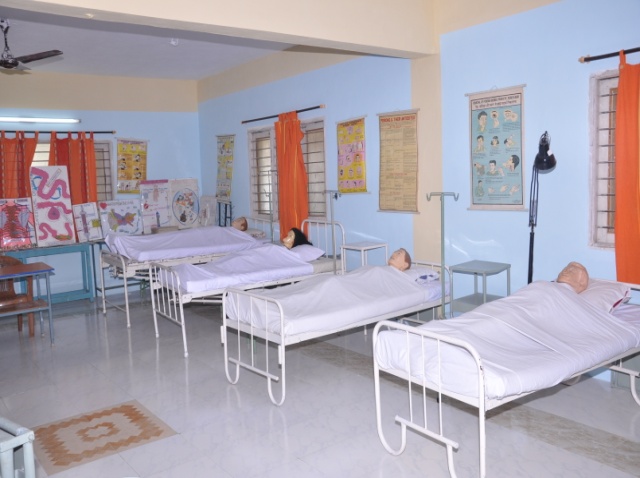 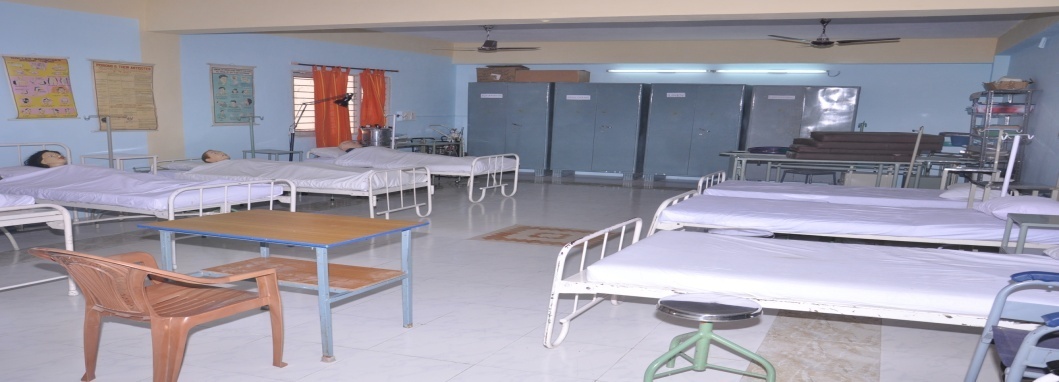 FU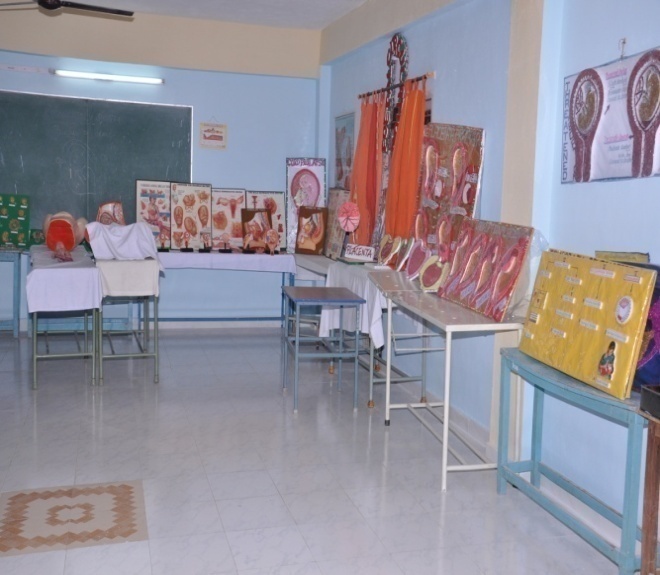 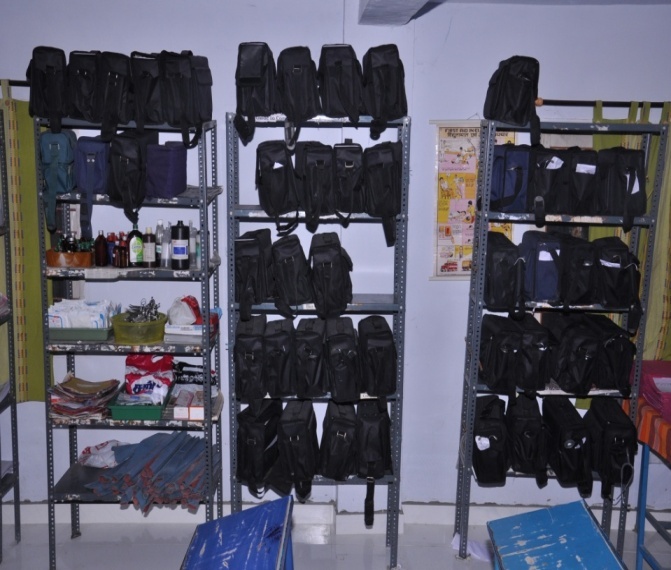                   MCH LAB                                         COMMUNITY LABLIBRARY AND JOURNALSCOMPUTER LABSEMINAR HALL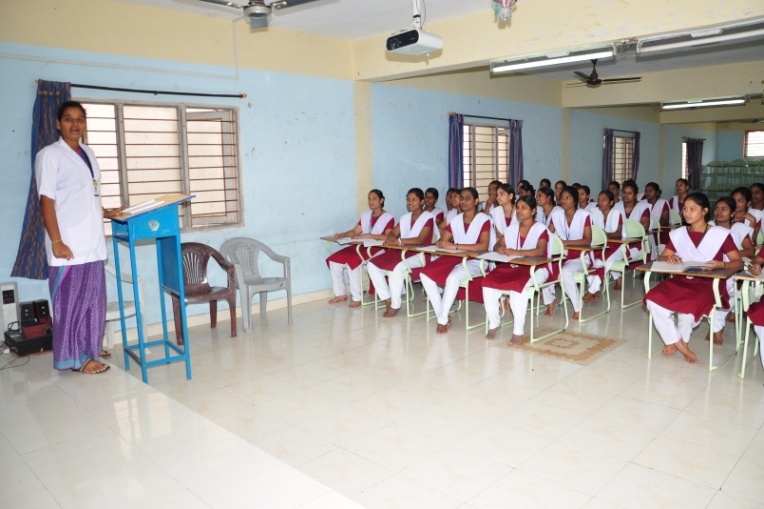              CLASS ROOMS 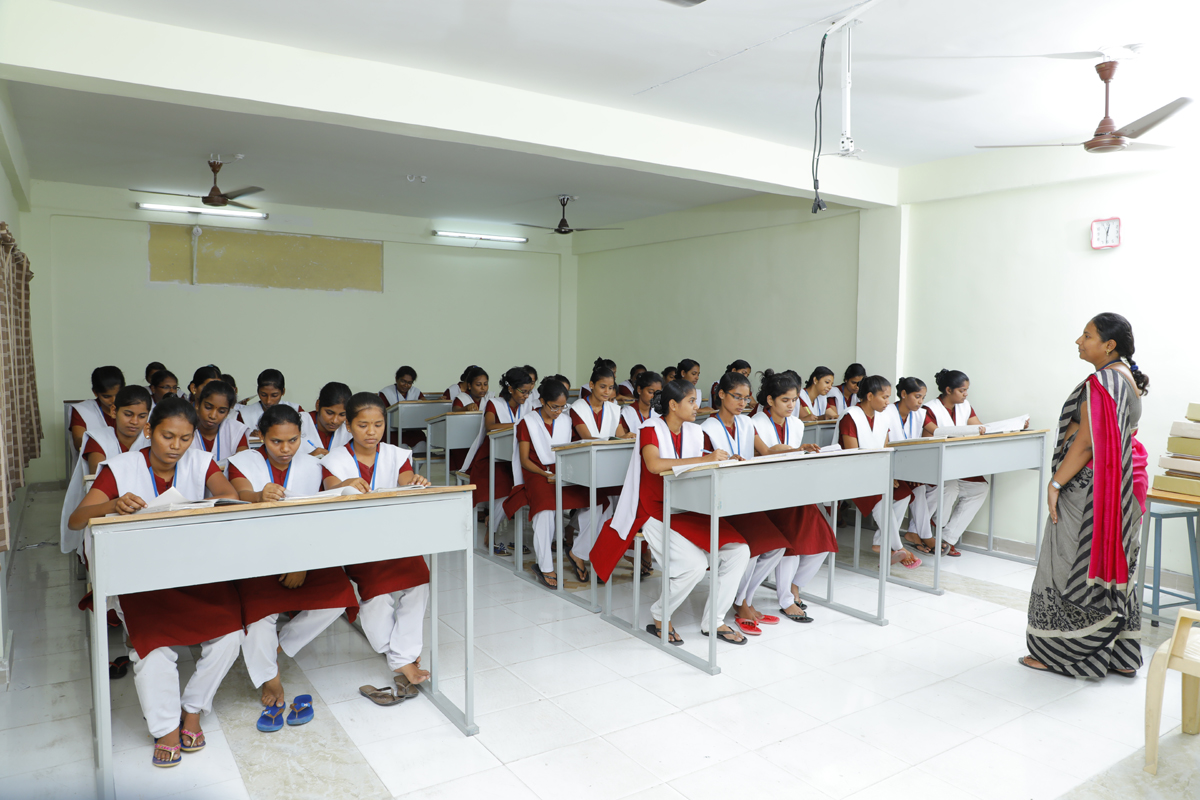 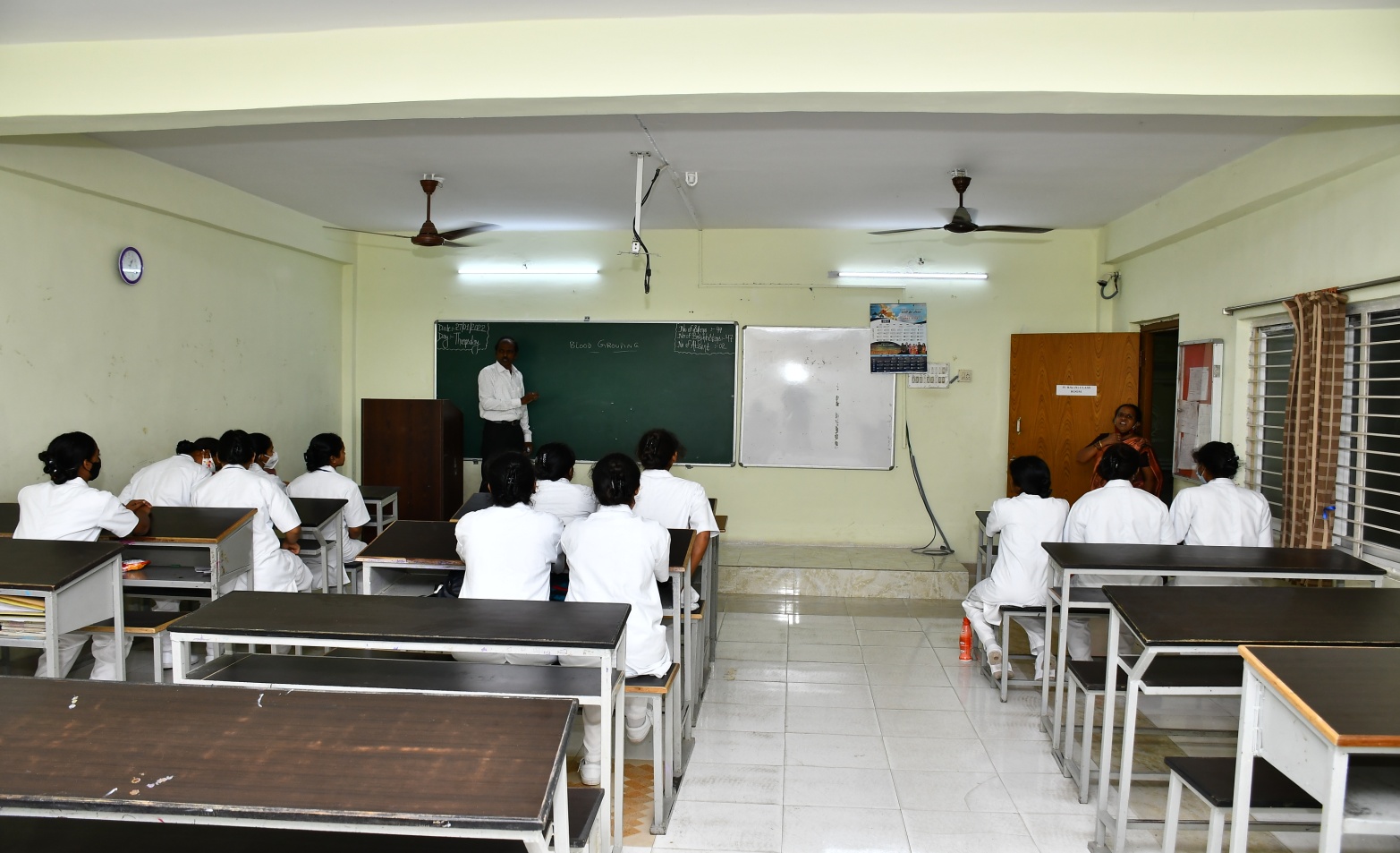 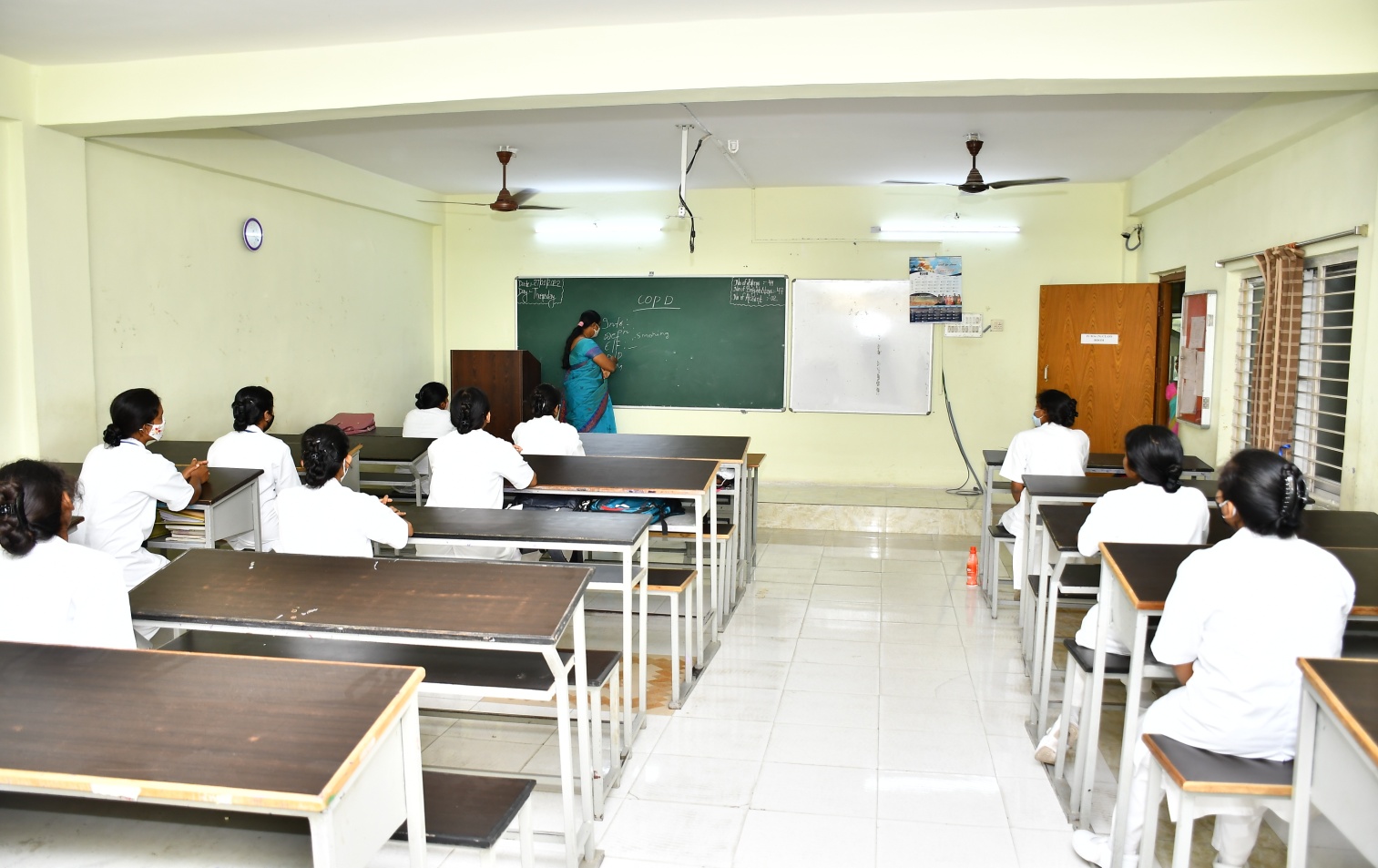 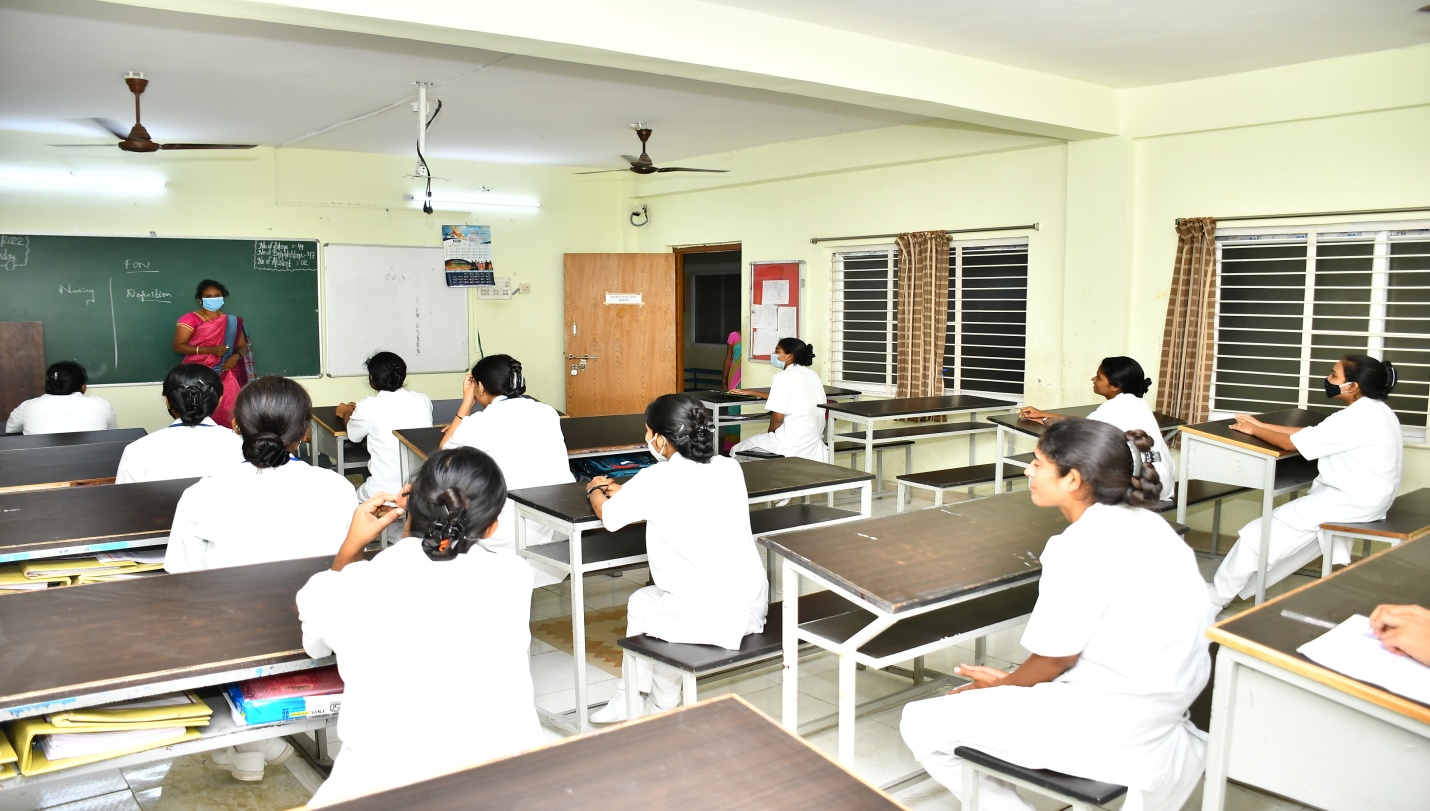 4.1.2 Additional facilities for sports and extracurricular activities                Our institution has separate committee for sports.  sports committee members arrange these sports meet annually during fresher’s party and farewell party students are allowed in conduct the games for the respective batches.                       Hostel campus is having gymnasium on the students are allowed to do workout in the gym during their leisure time.We have seminar hall in the college which can accommodate all BSc nursing students at once and all the celebrations are celebrated their by the students .all the formal meeting for the students also conducted in the seminar hall.4.1.3:     Measures to ensure your campus safety and security for students faculty staff and visitorsThe institution is highly committed to providing and promoting a safe environment for our students faculty staff and visitorsThe office of safety and security maintain a visible presence throughout our campusand is readily available to serve and assist while ensuring that our campus remains secure for 24 × 7Educating our students in security issues personal safety measures and protective strategies are all part of services that we provide during practical proper performance in the laboratoryProvision of first aid kit is made in each laboratory with demarcationsTo ensure the safety of both people and property students are required to wear their ideas when inside the campus it is priority to ensure the safety of our institution by having All students and safety readily identified.Grievance redressal unit and an anti ragging squad under the guidance of principal have been formed to up dress the student grievance and a separate space is provided for the same.The college has 24 by 7 multispeciality Hospital with adequate physicians full-fledged nursing with within the campus and a speciality is also available for Transport during medical emergencies from any way to hospital medical checkup for both students and staff is conducted regularly.               .  We have a Cafeteria functioning with from morning till evening providing hygienic food and beverages that drinking water units provide safe drinking water and periodically analysed  for contamination.  Health services for students teaching and non teaching staff                 Our students have free medical services in our parents Hospital (RVS Hospital) periodical health check up will be done by the class coordinator monthly.hepatitis vaccination and basic blood investigation for the BSc nursing first year students will be done by the institution with concession.Provision of first aid kit is made in each laboratory with demarcation of place .          An  ambulance facility  is also available for transport during medical emergencies from anywhere to hospital.for the teaching and non teaching staff of the college, 50% concession will be given by our parents  hospital..  LIST OF LABORATORY   WITH PROVIDE FACILITIES:4.2 Clinical Learning Resources4.2.1 Teaching Hospital	Year of establishment 	:	June 2009Hospital institution distance :	100 meterOwned by the college or affiliated to any other institution : Own hospitalThe teaching hospitals and laboratories are accredited by NABH, NABL or any other national or international accrediting agency : NoNumber of beds			:	350 bedsNumber of specialty services : 5 (Medicine, Surgery, Pediatrics, Gynecology and Obstetrics, Orthopedics).Number of super-specialty services : NoNumber of beds in ICU / ICCU / PICU / NICU, etc.ICU – 6 bedsICCU – 2 bedsPICU – 2 bedsNICU – 2 bedsDialysis – 2 bedsNumber of operation theatres		: 03Number of Diagnostic Service Departments: 	02Clinical Laboratories			:	05 Service areas viz. laundry, kitchen, CSSD, Backup power supply, AC plant, Manifold Rooms, Nursing services 	:	YesBlood Bank services : YesAmbulance services : YesHospital Nursing services : YesDrug poison information service : YesPharmacovigilance : YesMortuary, cold storage facility : YesDisplay the services provided free of cost : YesDisplay charges levied for the paid services : YesNames of the faculty and their field of specialization displayed prominently in the hospital : YesPictorial representation of the various areas of the hospital is displayed in a manner to be understood by illiterate patients : YesThere is a prominent display of ante-natal, mother and child health care facilities : Yes.Hospital ensures dissemination of factual information regarding rights, responsibilities and the health care costs to patient and the relatives/attendants : Hospital ensures that proper informed consent is obtainedHospital have well-defined policies for prevention of hospital-acquired infections : Yes.Hospital have good clinical practice guidelines and standard operating procedures : Yes.Hospital have effective systems for disposal of bio-hazardous waste : Yes.Hospital ensures the safety of the patients, students, doctors and other health care workers especially in emergency department, critical care unit and operation theatres : providing personal protective equipments to the staffs, doctors and staffs. Proper sign boards to direct the patients. Fire extinguisher present in all the floors and training was provided to all the staffs to operate in emergency.Safety measures are displayed in the relevant areas : YesCasualty services/Accident and Emergency Services are organized and effectively managed : YesHospital provides patient friendly help-desks at various places : Yes.Hospital have medical insurance help desk : NoOther measures are taken to make the hospital patient friendly : by providing empathetic care by the staff.Hospital achieves continuous quality improvement in patient care and safety?By taking feedback forms the patient before discharge.What are the measures available for collecting feedback information from patients and for remedial actions based on such information?              Patients either can give the feedback forms directly to staff or to place them in the feedback box while leaving the hospital. Then the supervisors/HR will read them and take steps accordingly. How does the institution ensure uniformity in treatment administered by the therapists?              By the feedback formsDoes the institution conduct any orientation training program for AYUSH-based Para-medical staff?	No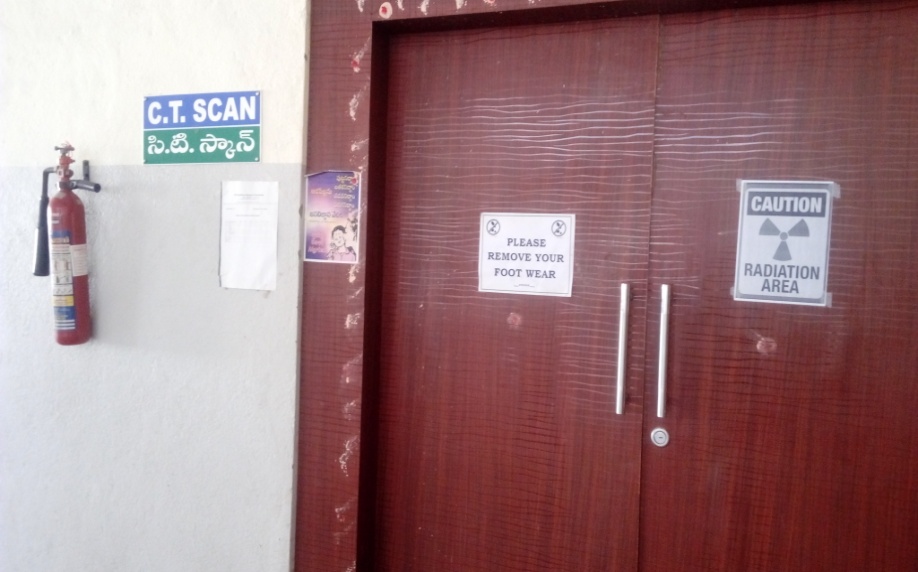 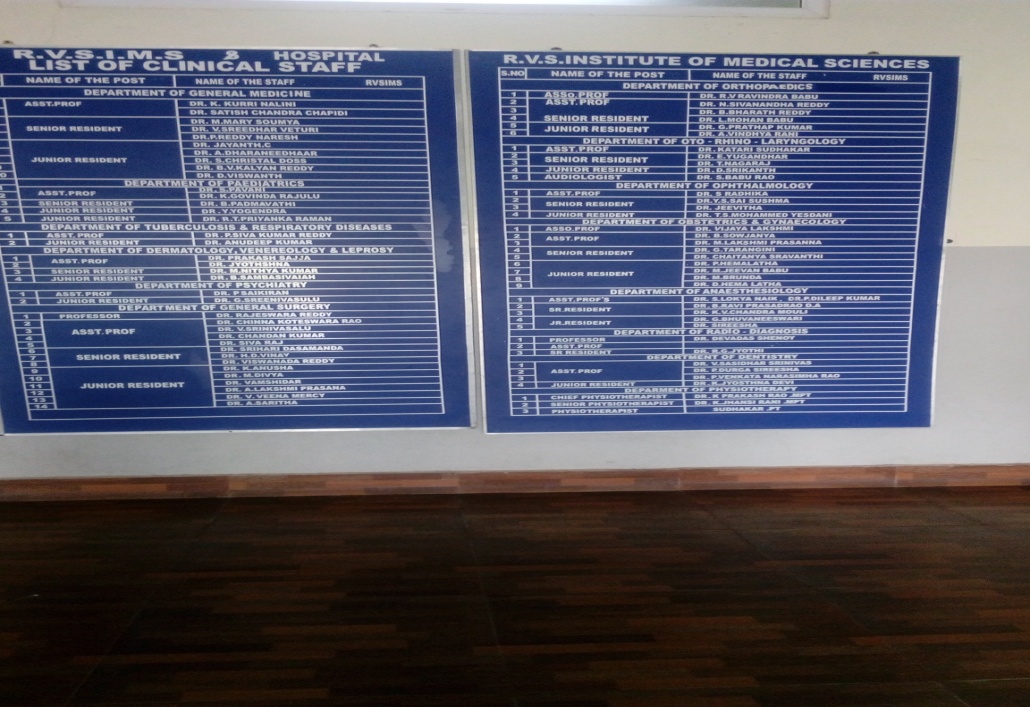 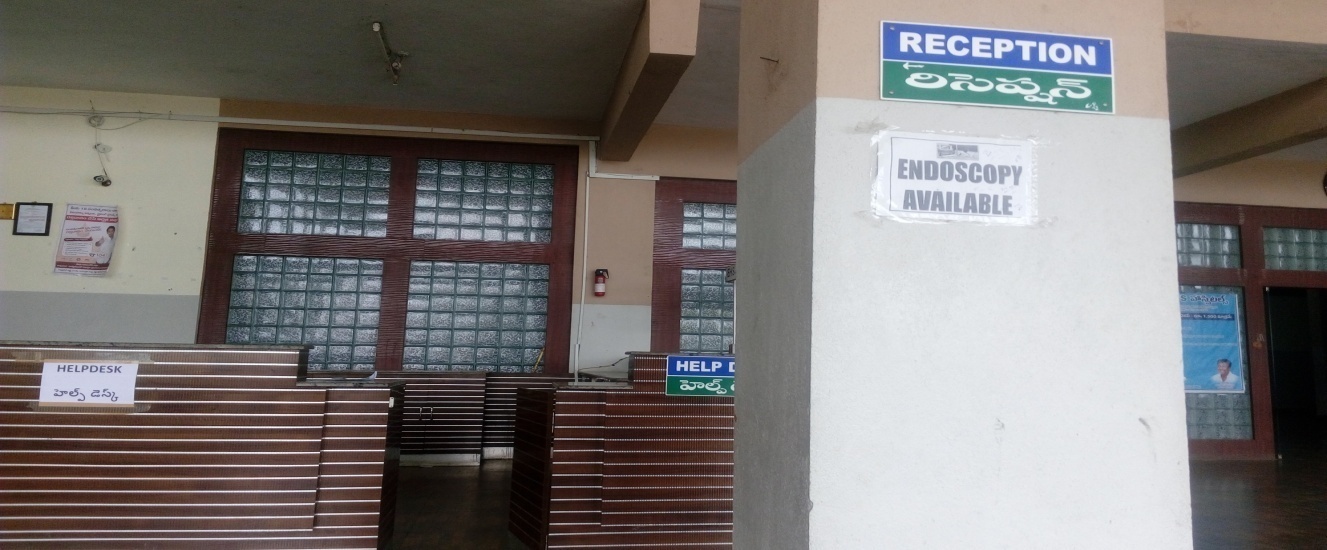 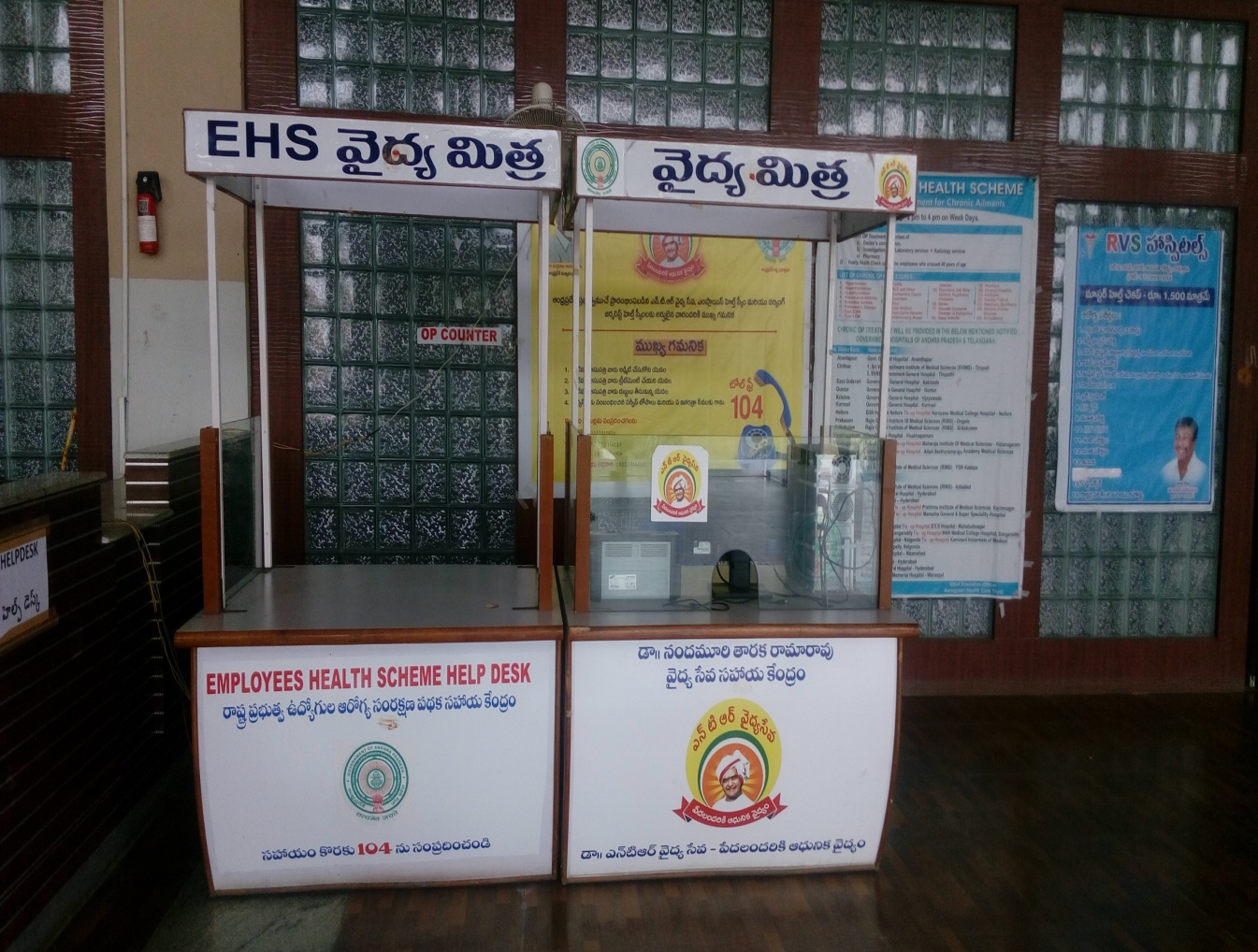 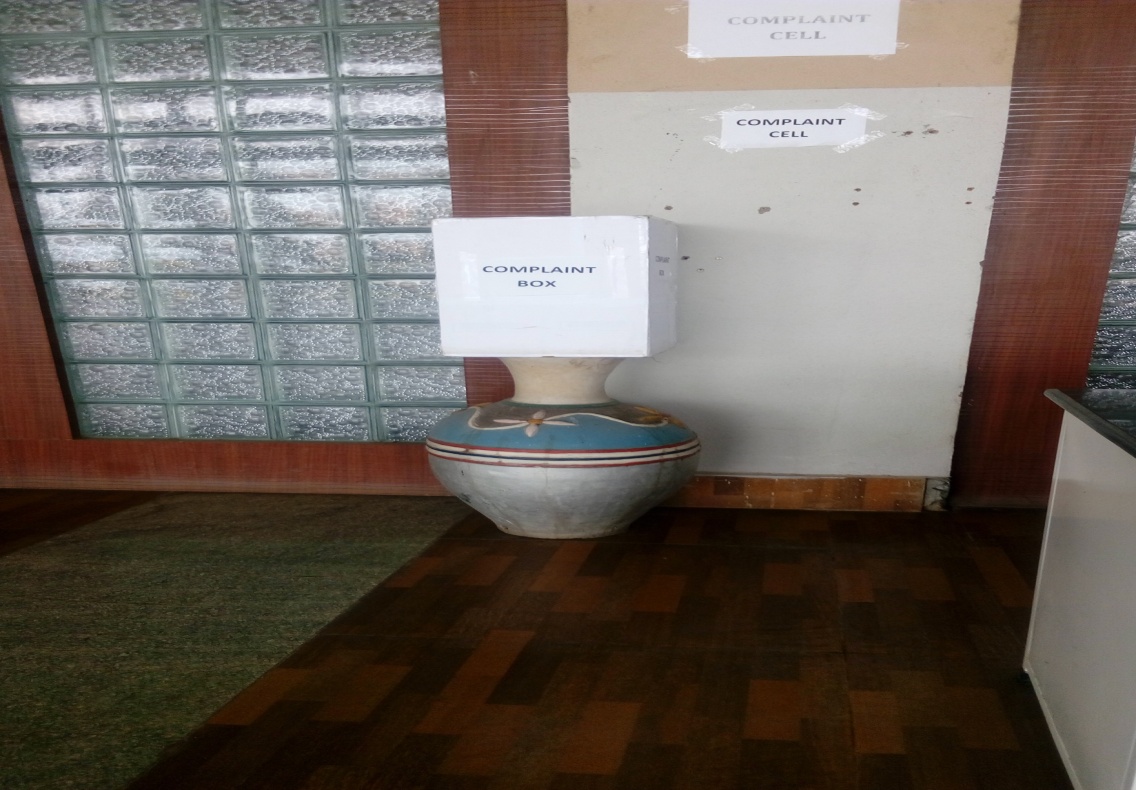 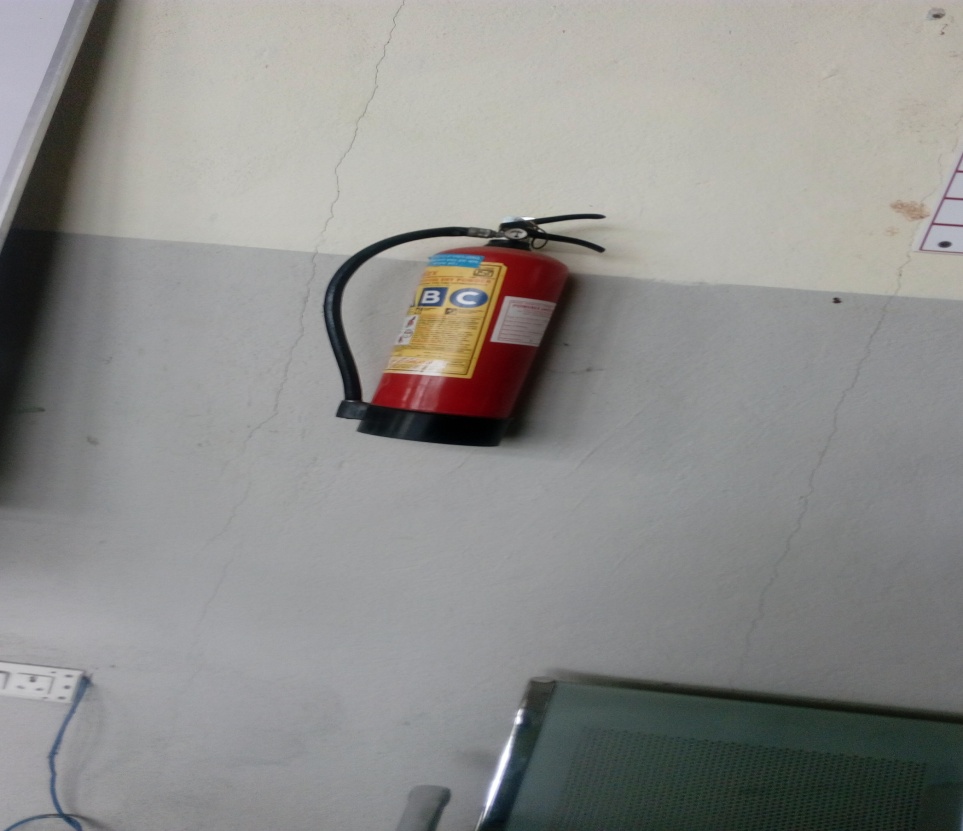 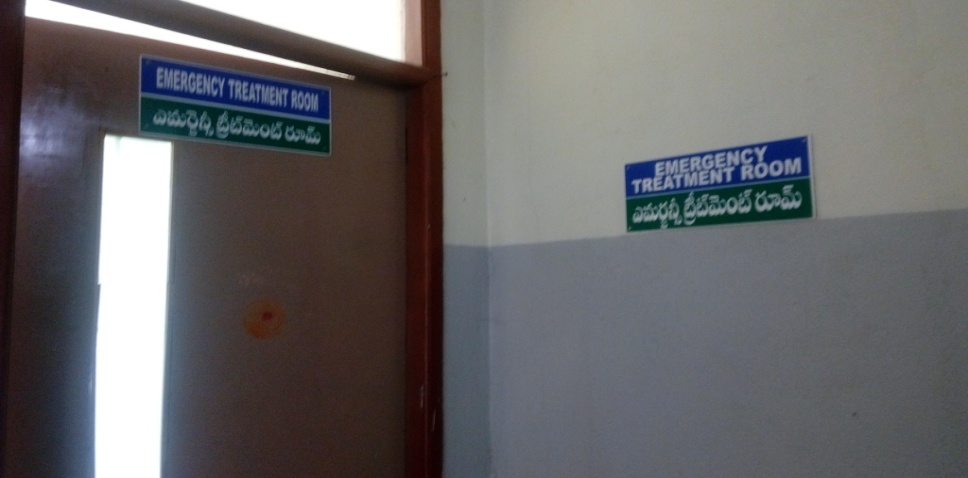 : LIBRARY RESOURCES IT IS IN MANJU MAIL)LIBRARY PHYSICAL FACILITIESCIRCULARAll the library advisory committee members are requested to attend for meeting in seminar hall at  Library advisory committee Newspapers available in the library2021 PURCHASED JOURNALS4.4:  IT INFRASTRUCTURECOMPUTER EDUCATION  B.Sc Nursing  I Year students have one internal subject as computer.For that class,one expert will come and take the classes for the students in the computer lab. Students have the freedom to use the computers for the practice.computer lab has LAN facility with 100 mbps speed.COMPUTER LAB:  Computing facilityThe college has well equipped infrastructure in terms of hardware and software facilities to use ICT(information and communication technology) solutions in nursing. The details of IT infrastructure are given as under:DETAILS OF CPU SPECIFICATION    Computer -student ratio:The computers are utilized by the student in 1:6 ratioLAN facilityYes .20 computers LAN connected,100 mbps,BSNL broadband connection.Wi-Fi facility :yes.Reliance jio connection is available.Number of nodes/computers with internet facility :20Internet provider: BSNL,Division ,9512kbps/connection:20 connections)Basic software  Window XP SP3+Windowa 7Microsoft office 2007360 security antivirusData processing softwareTally 9.0Student softwareNursing softwareSPSS softwareCriterion -IV :INFRASTRUCTURE &LEARNING RESOURCES Institutional plans and strategies for deploying and upgrading the IT infrastructure and associated facilitiesSequential up gradation plans are included every  year  * The activities have been planned in such a way that,to make the college campus as Wi-Fi campus ,and up gradation of all the systems with latest software versions and to provide additional printers ,scanners with latest technology.* Computer laboratory with internet  facilities  functioning from 09:00 to 17:30 during working days.the institution also has system administrator ,laboratory assistants and electricians to maintain the computers.*It also hires the help of computer proffesionals whenever necessary.* The equipment in the laboratory are serviced regularly .* Annually college plans to upgrade the computer facility for the benefit of the students (as computer laboratory) and to each staff to advocate academic related affairs like laboratory manual preparation,course planner,MCQ in subjects,GPAT model question papers etc* As per the suggestions of IQAC and departments,facilities are upgraded from time to time.IT Facilities available to individual teachers for effective teaching and quality research. Staff can use institutional Laptop connected with LCD  projector while taking class with . Desktop with internet facility for faculty members.power point presentation. Also, can avaio the facility of OHP.Each faculty can save their important documents in to storage space on the server,. Completed research projects/ activities are stored in CDs and DVDs  for lifelong retrieval process.. Staff can use e-data base for preparing their lecture notes, for research purpose, subscription of e- journals has been availed to the entire staff as well as research scholar.. There is laboratory of data base of all the scientific journals cited in Science Direct, and Willey science, DEL, NET & Bentham,. Provision of audio-visual recording of guest lectures has been made for the future use by the students as well as staff members.4.5: Campus Facilities:Maintenance of Campus FacilitiesDesignated officer for overseeing the maintenance of buildings, class-rooms and laboratories             At institutional level, the maintenance and repair is  communicated to a person in charge, who in turn forwards the same to the campus coordinator, who seeks the service from various approved agencies and persons. These agencies are finalized after discussions based on their past experience, quality of services and quotations.    .For electrical maintenance:    .For civil work:    .For plumbing work:    . At institution level, any services related to administration are conveyed to     .For instrument/equipment servicing and maintenance, laboratory assistants are assigned the responsibility for maintenance after discussion of the problem with the HOD in department meetings. Job card for each equipment are maintained by the laboratory Assistant.SL.NONAME OF THE ARTICLESSTOCK1Cot52Matters53Pillows44Dummy Male35Dummy Female26Bed side lockers67Steel trolley18Revolving stool`49Wheel chair110Back rest411I.V Stand712Basin stand213Commode114Foot Stool315Oxygen cylinder with stand116Weighing machine217Crutches1 pair18Canes119Walkers220Big tables221Examination table122Bed side screen123Cardiac tables3                                        BANDAGES                                        BANDAGES                                        BANDAGES1Triangular bandage142T. Binder103Abdominal bandage64Crape bandage25Roller Bandage256Stockings87POP Bandage13LINENLINENLINEN1Gowns62Plastic aprons33Cloth aprons34Pillow covers135Towel big26Bath towels87Sponge towels108Blanket19Draw sheet1810White sheet2211OT caps212Ice cap covers313Hot water bags covers614Sponge bags1615Split towels816Tray wrappers717Dusters2018Face mask2RUBBER GOODSRUBBER GOODSRUBBER GOODS1Hot water bags142Ice caps113Mackintosh214Aircushions155Kelley’s pad66Pessary rings27Catheters single lumen18Catheters 2 way109Catheters 3 way1010Rectal tube4ALUMINIUM ITEMSALUMINIUM ITEMSALUMINIUM ITEMS1Aluminium Jars1Aluminium feeding cups43Aluminium Bowls44Aluminium Kidney tray Big15Aluminium Kidney tray Small36Aluminium bowl medium17Pingani Feeding cups28Aluminium big bowl with one lid29Aluminium Bed pan with lid110Aluminium Enema can111Aluminium bowls212Aluminium tray without lid313Aluminium Basins314Injection box2COSTLY ITEMSCOSTLY ITEMSCOSTLY ITEMS1Stethoscope162B.P Apparatus63Adhesive tape44Glass syringe65Motor with Piston26Hemometer17Filter paper box18Uri sticks1box9Ampoule cutter1810Glass slides111Thermometer1512Litmus paper1 box13Urinometer214Heater115Oxygen flow meter116Nelson inhaler317Glucose strips1 18Suction apparatus1STEEL INSTRUMENTSSTEEL INSTRUMENTSSTEEL INSTRUMENTS1Steel basins52Steel enema canes43Steel kidney tray- very big34Steel kidney tray-  big115Steel kidney tray- medium66Steel kidney tray- small77Steel jar with lid28Steel jar without lid19Steel fetoscope910Steel feeding cups511Steel bowls big212Steel bowls medium513Steel bowls small1514Steel big glasses215Steel small glasses416Steel container with lid big117Steel container with lid small518Steel pint measure 119Kettle120Sterile bins521Spoons522Steel tray with lid2723Steel tray without lid724Steel injection trays925Steel tray lids7PLASTIC ITEMSPLASTIC ITEMSPLASTIC ITEMS1Cannulas292Needles29333 way adaptor64Scalp vein set35Syringe 50ml56Syringe 20ml187Syringe 10ml68Syringe 5ml59Syringe 3ml510Syringe 2ml511Insulin syringe612Corrugated drainage set313Blood pack-14Blood transfusion set515Suction catheter plain516NG tube417Enema tubings218Urobags1019Oxygen mask120Paedia drip221Twin born nasal oxygen set122Adult oxygen mask123Asepto syringe124Enema canes1225Sputum cups726Ounce glass327Measuring jars328Plastic containers3429Specimen bottles330Plastic bowels331Test tube stands932Plastic fetoscope233Funnel big734Funnel medium135Funnel small436Feeding cup plastic337Plastic tray very big138Plastic tray big4239Plastic tray medium2540Plastic tray small2441Plastic basin medium342Plastic bed pan with lid143Plastic bed pan without lid444Plastic mugs545Bucket medium446Bucket small247Urinals1348Plastic kidney tray1049Emesis basin550Venturi mask251Drain set252ET tubes653Nasal prongs354Nebulizer mask155Oxygen reserve mask156Airways257Oxygen hood158Dust bins459Plastic scissor160IV sets1361Plastic basin small962Droppers1063Knee hammer plastic2INSTRUMENTSINSTRUMENTSINSTRUMENTS1Straight artery forceps192 Curved artery forceps103Thumb forceps toothed174Thumb forceps  noon toothed155Ovum forceps26Towel clip17Proctoscope18Tongue depressor139Spatulas210Vaginal speculum311Cuscus speculum112Tuning fork213Knee hammer metal214Chettle forceps915Allis tissue forceps416Scissors917Abdominal retractor218Suture removal scissors319Nasal clip120Needle holders721Surgical blades5OTHER ITEMSOTHER ITEMSOTHER ITEMS1Inch tape122Comb53Test tube holder104Test tubes285First Aid Boxes56Tourniquet77Soap box68Nail cutter59Nail brush510Spirit lamps911Spirit lamp threads5USABLE ITEMS AND SOLUTIONSUSABLE ITEMS AND SOLUTIONSUSABLE ITEMS AND SOLUTIONS1Gauze1 packet2Cotton roll big33Cotton roll small14Disposable Glove box25Surgical gloves10 pairs6Disposable face mask1 box7Head caps1 box8Vaseline49Face powder510Coconut oil511Spirit100ml-112Dettol500ml-413Povidine Iodine500ml-314Benedict solution500ml-315Tincture benzoine100ml-416Hydrogen peroxide 100ml417Acetic acid100ml-418Lignocaine gelly319NS-500ML500ml-520RL-500ML500ml-221Savlon 100ml522Soaps523Micropore524Salt125Pen torch1S.NoName of the ArticlesStockFURNITURESFURNITURESFURNITURES1Iron Cot102Mattress53Pillows64Dummy Male45Dummy Female26Bedside Lockers127Steel trolley28Revolving Stools89Wheel Chairs210Back Rest1011IV Stand1612Suction Apparatus213Basin Stand214Foot Stool415Weighing Machine416Crutches217Canes218Walkers419Bedside Screens220Cardiac Tables421Big Wooden Tables422Examination Tables323Chairs524Stretcher/ Trolley225Stools14S.NoName of the ArticlesStockPLASTIC ITEMSPLASTIC ITEMSPLASTIC ITEMS1Cannulas 222Needles 4033 Way Adaptor 64Scalp Vein Set 85Syringe 50 ml66Syringe 20ml507Syringe 10 ml188Syringe 5 ml129Syringe 2 ml1210Insulin Syringe 911Blood pack 212Suction Catheter Plain 613NG tubes 1014ET tubes 2015Urobags 516Medi Drain 617Nebulizer Mask 518Oropharyngeal Airway 1219Eye Wear220Tracheostomy Tube Plain 221Tracheostomy Tube Cuffed 522Asepto Syringe 223Douch Set 6024Sputum Cups 1025Ounce Glass 1526Measuring Jars627Plastic Specimen Bottle  628Plastic Bowl229Plastic Feeding Cups 630Urometer1231Dropper 532Plastic Tray- Big 233Plastic Tray- Medium 3434Plastic Tray- Small3535Plastic Basin – Big 236Plastic Basin-Medium 537Plastic Jugs1238Plastic Bucket- Medium 1039Plastic Bucket- Small 240Test Tube Holder 2241First Aid Boxes 642Traction Bags 543Glucometer Strips 2 Box44Test tube Stands 1245Nail Brush646Micropore 647Ampule Cutter 448IV sets 2049Dust Bins (Red, Blue, Green, Yellow)850Disposable Gloves 2 Box 51Plastic Containers5052Romo Drains 653Nasal Prongs             454Oxygen Mask255Disposable OT Caps656Plastic Kidney Trays `457Slides 2 Packet58Burrette2S.NoName of the ArticlesStockRUBBER GOODSRUBBER GOODSRUBBER GOODS1Mackintosh 302Air Cushion 1(damged)3Pessary Rings 44Catheter 2 Way145Catheter 3 Way86Mucus Sucker 67Blood Administration Set 108Hot Water Bags 6S.NoName of the ArticlesStockLINENS LINENS LINENS 1Gowns 302Plastic Aprons223Cloth Aprons44Pillow Covers105Bath Towels 146Draw Sheets 127White Sheets 408Sponge Bags 109Split Towels 1610Tray Wrappers 2011Dusters 1212Crepe Bandages 213Splints 414Towels – Big415Towels – Small 616Cloth Mask417Green Cloth –Big418Head Caps 619Disposable Caps 2 Box20Screens –Old 1421Screens – New12S.NoName of the ArticlesStockSTEEL ITEMS STEEL ITEMS STEEL ITEMS 1Steel Basins122Steel Kidney Trays-  Big & Medium 203Steel Kidney Tray – Small 184Steel Jug with Lid 25Steel Jug without  Lid26Steel Feeding Cups107Steel Bowl – Big48Steel Bowl – Medium109Steel Bowl – Small 3010Steel Glasses1011Steel Pint Measure212Injection Box613Spoon214Steel Tray without Lid1215Steel Tray with  Lid 616Steel Injection Box 1617Sterile Bins 818Sterile Big Trays 419Sterile Trays -10x8 (Big)1620Sterile Trays -9x6 (Medium)2221Sterile Trays -8x6 (Small)2022Spirit Lamps 823Sternal Puncture Needle224Torch 2S.NoName of the ArticlesStockINSTRUMENTS  INSTRUMENTS  INSTRUMENTS  1Curved Artery Forceps 852Straight Artery Forceps303Thumb Forceps Toothed 254Thumb Forceps Non -toothed205Tongue Depressor 226B P Handle147Spatulas228Screws49Allis Tissue Forceps 3010Babcock Forceps 1211Needle Holder 2012Suture Removal Scissors 413Kocher Forceps Toothed 814Kocher Forceps Narrowed 815Vulsellum 1616Green Armytage Forceps 417Curette418Single Hook 819Double Hook220Holders 621Forceps Connection 1622X-Shaped Retractors 623Proctoscope 824Dilators 425Suction Catheters 626Vaginal Speculum 227Cuscus Speculum 628Tuning Fork 229Knee Hammer – Plastic 430Knee Hammer – Metal 1031Cheatle Forceps 1032Sponge Holding Forceps 4033Abdominal Retractors 634Ovum Forceps 235Bone Cutter 236Towel Clips 4037Nasal Clips 2238Spanner239Metal Saw240Scissors 1641Surgical Blades 8542Metal Catheters 843Metal Needles 4 Boxes44LP Needles 1645Spinal Needles 646Uterine Sound 447Inch Tape2S.NoName of the ArticlesStockSUTURE MATERIALSSUTURE MATERIALSSUTURE MATERIALS1Round Body Needle 102Cotton Threads43Nylon Thread24Normal Thread25Catgut 3.0166Silk 2S.NoName of the ArticlesStockCOSTLY ITEMSCOSTLY ITEMSCOSTLY ITEMS1Stethoscope 62BP Apparatus 63Colostomy Kits44Neck Belt25Abdominal Belt66Orthopedic Heat Belt47Skin Traction 88Incentive Spirometry 89Laryngoscopes 410Otoscope 211Glucometer412Oristick 2 Box13Nelson Inhaler214Urinometer415Nebulizer Machine 216Heater 217Biopsy Gun 218Head Mirror219Spring Balance220Ambu Bag Sets421Venturi Mask422CVP Manometer223Oxygen Hood 224Syringe Pump225Test Tubes 2226Surgical pads427Coconut Oil228Powder 429Arm Sling 4S.NoName of the ArticlesStockSOLUTIONS  SOLUTIONS  SOLUTIONS  1Formaline42Normal Saline-500ml43Normal Saline-100ml44Ringer Lactate(RL)- 500ml25Tincture Benzoin26Provident Iodine 47Asthaline  Respules            4     8Lifebouy Soap 49Spirit -400ml 410Spirit -100ml411Benedicts Solution – 500ml 212Lidociane Gel 413Savlon -100ml414Dettol -500ml 215Dettol -100ml416Hydrogen Peroxide- 400ml 217Hydrogen Peroxide- 100ml618Swab Stick419Eye/Ear Drops220Nasal Drops221Glass Jar1022Absorbent Cotton Roll623Thermometer624Lancets 2 Box25Epsoin Salts226Surgical Gloves2027Roller Bandages3028Gauze Packs229Glycerine 2SRI VENKATESWARA COLLEGE  OF NURSING,R.V.S.NAGAR, CHITTOORSRI VENKATESWARA COLLEGE  OF NURSING,R.V.S.NAGAR, CHITTOORSRI VENKATESWARA COLLEGE  OF NURSING,R.V.S.NAGAR, CHITTOORSRI VENKATESWARA COLLEGE  OF NURSING,R.V.S.NAGAR, CHITTOORSRI VENKATESWARA COLLEGE  OF NURSING,R.V.S.NAGAR, CHITTOORSRI VENKATESWARA COLLEGE  OF NURSING,R.V.S.NAGAR, CHITTOORSRI VENKATESWARA COLLEGE  OF NURSING,R.V.S.NAGAR, CHITTOORSRI VENKATESWARA COLLEGE  OF NURSING,R.V.S.NAGAR, CHITTOORSRI VENKATESWARA COLLEGE  OF NURSING,R.V.S.NAGAR, CHITTOORSRI VENKATESWARA COLLEGE  OF NURSING,R.V.S.NAGAR, CHITTOORANATOMY LAB INVENTORY  LISTS.NONAME OF THE ITEMNAME OF THE ITEMNAME OF THE ITEMSTOCKI BONES1SKULL BONES-REALSKULL BONES-REAL5ARTIFICIALARTIFICIAL32JAW BONES-REALJAW BONES-REAL5ARTIFICIALARTIFICIAL43CLAVICAL BONECLAVICAL BONE64SCAPULA-REALSCAPULA-REAL6ARTEFICIALARTEFICIAL105HUMERUS BONE-REALHUMERUS BONE-REALHUMERUS BONE-REAL4ARTEFICIALARTEFICIAL146RADIUS37ULNA58HAND SET-REALHAND SET-REAL39INNOMINATE BONE-REALINNOMINATE BONE-REALINNOMINATE BONE-REAL3ARTIFICIALARTIFICIAL810FEMUR BONE –REALFEMUR BONE –REAL8ARTIFICIALARTIFICIAL811FIBULA AND TIBIA SETFIBULA AND TIBIA SETFIBULA AND TIBIA SET712FOOT SET313SKELETON –REALSKELETON –REAL3ARTEFICIALARTEFICIAL4WITH PAPERWITH PAPER3WITH BOXWITH BOX314VERTEBRAL COLOUMNVERTEBRAL COLOUMNVERTEBRAL COLOUMN315SACRUM ARTIFICIALSACRUM ARTIFICIAL616RIBS-REALRIBS-REAL417TIBIA-REALTIBIA-REAL6ARTIFICIALARTIFICIAL718FIBULA-REALFIBULA-REAL619FETAL SKULL ARTIFICIALFETAL SKULL ARTIFICIALFETAL SKULL ARTIFICIAL5IITRANSPARENCIESTRANSPARENCIES20REPRODECTIVE SYSTEM FEMALE AND MALEREPRODECTIVE SYSTEM FEMALE AND MALEREPRODECTIVE SYSTEM FEMALE AND MALEREPRODECTIVE SYSTEM FEMALE AND MALEREPRODECTIVE SYSTEM FEMALE AND MALE421URINARY SYSTEMURINARY SYSTEM322SPINAL CORD STRUCTURESPINAL CORD STRUCTURESPINAL CORD STRUCTURE323HUMAN BRAIN AND CRANIAL NERVESHUMAN BRAIN AND CRANIAL NERVESHUMAN BRAIN AND CRANIAL NERVESHUMAN BRAIN AND CRANIAL NERVES224OPTIC NERVEOPTIC NERVE425HUMAN TEETHHUMAN TEETH426STRUCTURE POF  OF EAR427TYPES OF TEETHTYPES OF TEETH428HOW TO REMOVE MOSSEL GONE WRONG WAYHOW TO REMOVE MOSSEL GONE WRONG WAYHOW TO REMOVE MOSSEL GONE WRONG WAYHOW TO REMOVE MOSSEL GONE WRONG WAYHOW TO REMOVE MOSSEL GONE WRONG WAY229MEMBRANEOUS COCHLEAMEMBRANEOUS COCHLEAMEMBRANEOUS COCHLEA430LACRIMAL GLANDSLACRIMAL GLANDS431HUMAN EYE DEFECTS I &IIHUMAN EYE DEFECTS I &IIHUMAN EYE DEFECTS I &II1+232SOUND PATHWAYSOUND PATHWAY433STRUCTURE OF RETINASTRUCTURE OF RETINASTRUCTURE OF RETINA434HUMAN MOUTH STRUCTUREHUMAN MOUTH STRUCTUREHUMAN MOUTH STRUCTURE435EYE ASSOCIATED MUSCLESEYE ASSOCIATED MUSCLESEYE ASSOCIATED MUSCLES436HUMAN EYE HUMAN EYE 637STRUCTURE OF HUMAN SKINSTRUCTURE OF HUMAN SKINSTRUCTURE OF HUMAN SKIN438STRUCTURE OF EYE BALLSTRUCTURE OF EYE BALLSTRUCTURE OF EYE BALL439REFRACTION THROUGH CONVEX LENSREFRACTION THROUGH CONVEX LENSREFRACTION THROUGH CONVEX LENSREFRACTION THROUGH CONVEX LENS640BONY LABRINTHBONY LABRINTH441EAR AUDITORY OSSICLESEAR AUDITORY OSSICLESEAR AUDITORY OSSICLES442SPERM STRUCTURESPERM STRUCTURE443TYPES OF TOURNIQUETTYPES OF TOURNIQUETTYPES OF TOURNIQUET244THOMAS SPLINTTHOMAS SPLINT245MUSCULAR SYSTEMMUSCULAR SYSTEM446HUMAN SKELETONHUMAN SKELETON447HUMAN HEARTHUMAN HEART248HUMAN ENDOCRINE SYSTEMHUMAN ENDOCRINE SYSTEMHUMAN ENDOCRINE SYSTEM449LYMPHATIC SYSTEMLYMPHATIC SYSTEM450PRESSURE POINT OF NECKPRESSURE POINT OF NECKPRESSURE POINT OF NECK251HUMAN DIGESTIVE SYSTEMHUMAN DIGESTIVE SYSTEMHUMAN DIGESTIVE SYSTEM452HUMAN RESPIRATORY SYSTEMHUMAN RESPIRATORY SYSTEMHUMAN RESPIRATORY SYSTEM253HUMAN CIRCULATORY SYSTEMHUMAN CIRCULATORY SYSTEMHUMAN CIRCULATORY SYSTEM254HUMAN NOSEHUMAN NOSE455STRUCTURE OF HUMAN RETINASTRUCTURE OF HUMAN RETINASTRUCTURE OF HUMAN RETINASTRUCTURE OF HUMAN RETINA456MICROSCOPESMICROSCOPES4IIICHARTS57CIRCULATORY SYSTEMCIRCULATORY SYSTEMCIRCULATORY SYSTEM358DIGESTIVE SYSTEMDIGESTIVE SYSTEM659ENDOCRINE SYSTEMENDOCRINE SYSTEM660MUSCULAR SYSTEMMUSCULAR SYSTEM861NERVOUS SYSTEMNERVOUS SYSTEM462RESPIRATORY SYSTEMRESPIRATORY SYSTEMRESPIRATORY SYSTEM463SKELETAL SYSTEMSKELETAL SYSTEM464REPRODECTIVE SYSTEM FEMALE AND MALEREPRODECTIVE SYSTEM FEMALE AND MALEREPRODECTIVE SYSTEM FEMALE AND MALEREPRODECTIVE SYSTEM FEMALE AND MALEREPRODECTIVE SYSTEM FEMALE AND MALE1+265EXCRETORY SYSTEMEXCRETORY SYSTEM466GENITO URINARY SYSTEMGENITO URINARY SYSTEMGENITO URINARY SYSTEM367LYMPHATIC SYSTEMLYMPHATIC SYSTEM368CIRCULATION OF BLOODCIRCULATION OF BLOODCIRCULATION OF BLOOD469HUMAN SKELETAL ND CVSHUMAN SKELETAL ND CVSHUMAN SKELETAL ND CVS670BURNS AND SCALDSBURNS AND SCALDS271HUMAN NOSEHUMAN NOSE472DIFFERENT KINDS OF BONESDIFFERENT KINDS OF BONESDIFFERENT KINDS OF BONES273HEART 274EYE ASSOCIATED MUSCLESEYE ASSOCIATED MUSCLESEYE ASSOCIATED MUSCLES475EART376HUMAN PHYSIOLOGYHUMAN PHYSIOLOGYHUMAN PHYSIOLOGY8IVWOODEN BOARDSWOODEN BOARDSWOODEN BOARDS77HUMAN SKELETON(BIG &SMALL)HUMAN SKELETON(BIG &SMALL)HUMAN SKELETON(BIG &SMALL)HUMAN SKELETON(BIG &SMALL)1+178RESPIRATORY SYSTEM(BIG & SMALL)RESPIRATORY SYSTEM(BIG & SMALL)RESPIRATORY SYSTEM(BIG & SMALL)RESPIRATORY SYSTEM(BIG & SMALL)2+179HUMAN STOMACH(SMALL)HUMAN STOMACH(SMALL)HUMAN STOMACH(SMALL)480LIVER (SMALL)LIVER (SMALL)481DIGESTIVE SYSTEM (BIG+SMALL)DIGESTIVE SYSTEM (BIG+SMALL)DIGESTIVE SYSTEM (BIG+SMALL)DIGESTIVE SYSTEM (BIG+SMALL)2+182LUNG WITH HEART(SMALL)LUNG WITH HEART(SMALL)LUNG WITH HEART(SMALL)683NOSE484ENDOCRINE GLAND(MEDIUM)ENDOCRINE GLAND(MEDIUM)ENDOCRINE GLAND(MEDIUM)885SKULL WITH JAWSKULL WITH JAW486SPINAL CORD SPINAL CORD 287MUSCULAR SYSTEM MUSCULAR SYSTEM 488NERVOUS SYSTEMNERVOUS SYSTEM2+189REPRODECTIVE SYSTEM FEMALE AND MALEREPRODECTIVE SYSTEM FEMALE AND MALEREPRODECTIVE SYSTEM FEMALE AND MALEREPRODECTIVE SYSTEM FEMALE AND MALEREPRODECTIVE SYSTEM FEMALE AND MALE1+190KIDNEY WITH BLADDER(SMALL)KIDNEY WITH BLADDER(SMALL)KIDNEY WITH BLADDER(SMALL)KIDNEY WITH BLADDER(SMALL)491CIRCULATORY SYSTEMCIRCULATORY SYSTEMCIRCULATORY SYSTEM492MALE AND FEMALE PELVISMALE AND FEMALE PELVISMALE AND FEMALE PELVIS1+193FEMALE REPRODECTIVE SYSTEM(SMALL)FEMALE REPRODECTIVE SYSTEM(SMALL)FEMALE REPRODECTIVE SYSTEM(SMALL)FEMALE REPRODECTIVE SYSTEM(SMALL)494SKIN MEDIUMSKIN MEDIUM6VMODELS95SKULL WITH BRAINSKULL WITH BRAIN696BRAIN1197HUMAN KIDNEY (BIG & SMALL)HUMAN KIDNEY (BIG & SMALL)HUMAN KIDNEY (BIG & SMALL)2+298HEAD WITH NECKHEAD WITH NECK499SKIN 2100HEART 9101LARYNX2102HAND SET-REALHAND SET-REAL2103PELVIS6104SHOULDER JOINTSHOULDER JOINT4105ELBOW JOINTELBOW JOINT2106THIGH JOINTTHIGH JOINT2107ALVEOLI2108SPLEEN2109TEETH 8110EAR4111LIVER SMALL AND BIGLIVER SMALL AND BIGLIVER SMALL AND BIG1+4112EYE AND EYE LIDSEYE AND EYE LIDS3+2VITORSO113HUMAN MALE BIG AND SMALLHUMAN MALE BIG AND SMALLHUMAN MALE BIG AND SMALL3+1114HUMAN FEMALE BIG AND SMALLHUMAN FEMALE BIG AND SMALLHUMAN FEMALE BIG AND SMALLHUMAN FEMALE BIG AND SMALL3+1VIILAMINATED CHARTSLAMINATED CHARTSLAMINATED CHARTS115HUMAN SKINHUMAN SKIN4116HUMAN EYEHUMAN EYE2117SEXUALLY TRASMITTED DISEASESEXUALLY TRASMITTED DISEASESEXUALLY TRASMITTED DISEASESEXUALLY TRASMITTED DISEASE2118HUMAN TONGUEHUMAN TONGUE4119NERVOUS SYSTEMNERVOUS SYSTEM2120STRUCTURE OF BRAINSTRUCTURE OF BRAINSTRUCTURE OF BRAIN2121HUMAN SPINAL CORDHUMAN SPINAL CORDHUMAN SPINAL CORD2122EXCRETORY SYSTEMEXCRETORY SYSTEM2123BLOOD AND BLOOD GROUPBLOOD AND BLOOD GROUPBLOOD AND BLOOD GROUP4124RESPIRATORY SYSTEMRESPIRATORY SYSTEMRESPIRATORY SYSTEM2125ENDOCRINE SYSTEMENDOCRINE SYSTEM4126FEMALE AND MALE REPRODECTIVE SYSTEMFEMALE AND MALE REPRODECTIVE SYSTEMFEMALE AND MALE REPRODECTIVE SYSTEMFEMALE AND MALE REPRODECTIVE SYSTEMFEMALE AND MALE REPRODECTIVE SYSTEM1+1127DNA STRUCTUREDNA STRUCTURE2128HUMAN SKELETONHUMAN SKELETON2129HUMAN CIRCULATORY SYSTEMHUMAN CIRCULATORY SYSTEMHUMAN CIRCULATORY SYSTEM4130SKELETON JOINTSSKELETON JOINTS4131ORIGIN AND DEVELOPMENT &STRUCTURE OF BLOOD CELLSORIGIN AND DEVELOPMENT &STRUCTURE OF BLOOD CELLSORIGIN AND DEVELOPMENT &STRUCTURE OF BLOOD CELLSORIGIN AND DEVELOPMENT &STRUCTURE OF BLOOD CELLSORIGIN AND DEVELOPMENT &STRUCTURE OF BLOOD CELLS2132PROSTRATEPROSTRATE4133HEART 4134FEMALE REPRODECTIVE ANATOMY AND PATHOLOGYFEMALE REPRODECTIVE ANATOMY AND PATHOLOGYFEMALE REPRODECTIVE ANATOMY AND PATHOLOGYFEMALE REPRODECTIVE ANATOMY AND PATHOLOGYFEMALE REPRODECTIVE ANATOMY AND PATHOLOGY6135REPRODECTIVE SYSTEM FEMALE AND MALEREPRODECTIVE SYSTEM FEMALE AND MALEREPRODECTIVE SYSTEM FEMALE AND MALEREPRODECTIVE SYSTEM FEMALE AND MALEREPRODECTIVE SYSTEM FEMALE AND MALE3136TEETH AND SKIN CHARTTEETH AND SKIN CHARTTEETH AND SKIN CHART3137HUMAN EYE AND EAR CHARTHUMAN EYE AND EAR CHARTHUMAN EYE AND EAR CHART3138IMMUNE SYSTEM CHARTIMMUNE SYSTEM CHARTIMMUNE SYSTEM CHART4139FRACTURES CHARTFRACTURES CHART2140HEALTH ILLNESS AND RULES CHARTHEALTH ILLNESS AND RULES CHARTHEALTH ILLNESS AND RULES CHARTHEALTH ILLNESS AND RULES CHART2141EFFECTS OF ALCOHOL CHARTEFFECTS OF ALCOHOL CHARTEFFECTS OF ALCOHOL CHART2142HEAMOMETERHEAMOMETER2143EYE MODELEYE MODEL8VIIIOTHERS144MICROSCOPIC SLIDESMICROSCOPIC SLIDESMICROSCOPIC SLIDES4 BOXES145ABNORMAL FETUS SPECIMENABNORMAL FETUS SPECIMENABNORMAL FETUS SPECIMEN3146NORMAL FETUS SPECIMENNORMAL FETUS SPECIMENNORMAL FETUS SPECIMEN3147HUMAN TORSO SMALLHUMAN TORSO SMALLHUMAN TORSO SMALL3S.NoName of the ArticlesStock1Ampule cutter292Apron583Artery forceps straight(big)744Artery forceps curved565Bottle brush436Bowels827Bucket18B.P Apparatus99Cloth bags6210Community bags3411Dropper small6312Droppers big4013Fetoscope7014Hand towels3415Inch tapes4016Kidney tray plastic5517Kidney tray steel2018Nail brush5519Nutritional cup sets 3720Needle box 1821Needles metal 4722Ounce glass 5123Plastic basin 424Plastic tray 1725Puppets 2926Soap boxes 4327Scissors big 2628Scissors small 2129Syringe glass 4130Thermometer(oral)(rectal) 341031Test tubes(big)(small) 478732Test tube holder 7833Test tube stand 4834Trolley 135Infantometer 136Weighing scale 637Stethoscope 1738Chart stand 239Solution container big 18240Solution container small 6441Specimen container 12542Thumb forceps toothed 4743Thumb forceps non toothed 6244Spirit lamp 4545Glucometer 446Glucometer strips 1247Knee hammer 1Furnitures1Cupboard 22Rack 23Small table 14Big table 25Wooden benches 46Big table steel 27Examiners tables big 28Round stools 29Plastic chairs 210Student sitting benches 1211Dust bins BMW-green. 1-red 1-blue 1-yellow 1-classroom dustbin 1Rubber gloves 4boxesGauze 6packsSpirit lamp threads 20Spatulas 5Charts1Effects of environmental pollution12Pollution and health13Hemorrhage14Snakes and their bites15Electric shock and their first aid26Dysentery ort17Emergency resuscitation28Care of eye and teeth19Jaundice110Smallpox211Unconsciousness212Good habits213Personal cleanliness114Health rules115Plague316Leprosy117Influenza318Tuberculosis219Clean water120Unplanned family121Care of mother during pregnancy222Roller bandages223Viral diseases124Typhoid125Cholera226Mother craft127Malaria128Small family and Happy family129Ready for confinement130Prevention of disease231Welfare of mother132AIDS133Effects of alcohol234Fracture135Babies diet136Rules of social hygiene137Babies habit238Temporary methods of family planning1 39Cancer 1SRI VENKATESWARA COLLEGE OF NURSINGSRI VENKATESWARA COLLEGE OF NURSINGSRI VENKATESWARA COLLEGE OF NURSINGRVS Nagar, TIRUPATHI ROAD, CHITTOOR -517127RVS Nagar, TIRUPATHI ROAD, CHITTOOR -517127RVS Nagar, TIRUPATHI ROAD, CHITTOOR -517127AV AIDS ROOM INVENTORYAV AIDS ROOM INVENTORYAV AIDS ROOM INVENTORYS.NoName of the ArticlesStock1Big table 12Benches 33Small Table44White Sheet65Green Sheet86Chair Plastic57OHP28Chart Stand39Tape Recorder210Old speakers211Mike set old with mike 112OHP transparencies anatomy First aid1013Suturing material Tray214Funnel board 115Charge wire216Computer Table117Speakers218Curtons4NAME OF THE CHARTSNAME OF THE CHARTSNAME OF THE CHARTS1Cause of Disease12Spacing years of child birth23Preparation for confinement14welfare of mother 15Baby development16Electric shock and and it's first aid 27Small Pox18Heart39Nervous System110Human physiology structure of the Ear111Snakes 112Respiratory System113Cholera114Virus Disease115Care of Eyes and Teeth116Tobacco and other habit forming drugs117Our food418Nutrition 119AIDS1NAME OF THE MODELSNAME OF THE MODELSNAME OF THE MODELS1Human Heart12Human Ear13Human Eye14Human Brain15Endocrine gland16Human Skeleton1LAMINATION CHARTSLAMINATION CHARTSLAMINATION CHARTS1Human Spinal Cord12Origin development and structure of blood cells13Human Ear14Human Blood groups 15The important of weight control16Human Brain17The Prostate18Understanding HIV/AIDS19Sexually Transmitted Diseases110Understanding Menopause111The Male Reproductive System112Pregnancy and Birth113Female Reproductive System1OTHERSOTHERSOTHERS1One New Big table glass12New chairs red colour43Rack14White Board15Stand Black26Dinning Table with Chairs1Signature of the Lab-InchargeSignature of the PrincipalS.NONAME OF THE ARTICLESNO.OF ITEMS1Vaginal speculum192Cuscos speculum093Allis tissue forceps134Ambler dilator125Das dilator226Hegar’s dilator247Kocher’s forceps028Green armytage forceps069Episiotomy scissors                                    Big                                                                    Small011210Ovum forceps1311Uterine  sound0712Female metal catheter1013Long curved obstetric forceps0214Wrigley forceps0815Kielland’s forceps0416Male metal catheter1017Forceps lock0518Uterine curette1119Anterior vaginal wall retractor0720Flushing curette0621Needle holder                                             Small                                                                   Big070222Auvards Speculum0223Vulsellum0124Sponge holding forceps1525Scissors                                                     Straight                                                                   Curved050126Uterine manipulator0127Uterine clamp0528Chittel forceps                                            Big                                                                   Small060129Artery forceps                                          Curved                                                                Straight131930Thumb  forceps                                     Toothed                                                            Ton toothed062031BP handle9632Fetoscope2833Proctoscope0334Suture removal scissors0435Retractors0736Towel clips1237Pelvimetry0138Anurysm needle                                      Single                                                              Double hook030439Steel Bin                                                  Big                                                                 Small060340BP apparatus0341Mucus sucker6242Ambu bag0143Big Bowl0644Small bowl4345Steel cotton ball container                        Small                                                                     Big100646Ounce glass1247Steel Jug with lid0148Steel Jug without lid0149Plastic kidney trays1750Plastic trays2251Steel kidney trays                                        Big                                                                     Small052352Infrared lamp0153Steel tray with lid                                        Big                                                                Medium                                                                     Small05151254Basin stands0255Oxygen Hood0156Plastic basins0357Plastic bedpans0558Adult weighing machine0359Mugs0560Dust bins0461IV stands0262Bedside lockers0563Buckets0564Cots0265Examination tables0466Practical Examination table0267Chairs0368Wooden cupboard0169Trolley0270Drain  set0171Oxygen mask0272Pregnancy kit0373Knee hammer0174Tuning fork0175Enema cans0276Delivery table0177Wheelchair0178Footstool0579BP handle9680Bedside screen0181Stethoscope0282Clinical thermometer0183Digital thermometer0284Rectal thermometer0185Foley’s catheter0586Plastic scissors0487Tongue depressor0488Steel bed pan0289Spatulas1090Nelson’s inhaler0191Examination spotlight01             CHN ARTICLES             CHN ARTICLES             CHN ARTICLES92Paediatric resusitation kit0193Tumbler with spoon0194Droppler0295Specimen bottles0596Fonnel0197Test tube holder0998Test tube stands0399Test tubes17100Paediatric weighing scale04101Infantometer05102Plastic baby bath tub03103Feeding bottle0210450 ml syringe01105Sputum cup03106Nebulization kit01107Paediatric splints02108Cradles04109IV cannula06110Douch set06111Bedside lockers04112IV set02113Gloves01114Sterile gloves06115Spirit lamps03116Soap dish02117Feeding pumps06118Iron stool02119Iron bench03120Iron stands01121Iron cupboard03              PLAY ARTICLES              PLAY ARTICLES              PLAY ARTICLES122Bat and ball set06123Bat0504124Big ba04lls05125Small balls04126Bowling pins set02127Cars04128Raffles10129Round Rifles04130Crayons set01131Number slate01132Creative blocks01133ABCD puzzle01134Prones02135ABCD and 123 puzzles01136Rings set01137Baby doll02138Rabbits with drum02139Drums02140Building blocks01141Bats03142Kitchen set02143Fruits02144Police man01145Build ozars01146Water gun01147BP apparatus01               LINEN               LINEN               LINEN148Mattress05149White sheets35150Draw sheets08151Curtains09152Big towel08153Table cloth04154Big baby bath towel01155Small towels12156Dummy nighties02157Pillow with covers08158Mittens41159OT aprons green07160Green cloth big02161Plastic apron25162Green clothes25163Central hole towel03164Small green sponge cloth03             LAMINATED CHARTS             LAMINATED CHARTS             LAMINATED CHARTS165Male reproductive system01166Female reproductive system01167Breast disease01168Menstrual cycle01169Conditions of C.S01170Menopause chart01171Pregnancy with birth01172Infertility01173Brow presentation01174Twin pregnancy01175Annencephaly01176Hydrocephalus01177Cleft lip and cleft palate01178Spinal bifida01179Capet succedaneum01180Breech presentation01181Incomplete breach01182Foot presentation01183Shoulder presentation01184Face presentation01185Breast changes01186First Stage of labour01187 Second Stage of labour01188Third stage of labour01189Uterine changes in pregnancy01190Congenital changes01191Human reproductive system01192Prostate01193Placenta previa01             CHARTS             CHARTS             CHARTS194Human embryology01195Female genital organs01196Mother craft02197Baby habits01198Family planning methods01199Reddy confinement01200Small family happy family01201Baby diet01202Unplanned family01203Baby weight02            MODELS            MODELS            MODELS204Copper t01205Loop02206Diaphragm02207Development of embryo02208Pelvis with baby02209Fetal development16210Laparoscopy02211Placenta01212Cord wth placenta04213Fetal skull02214Natural pelvis03215Dummy pelvis01216Baby with placenta06217Tubectomy01218Uterus with fallopian tube01219Simulator01220Cervical dilation06221Episiotomy  models03222Plastic aprons26223Brain with Skull01224Mother dummies02225Steel basins09226Baby dress02227Plastic cup011Incentive Spirometry 52A1mbu Bag23Half Body Manikins 34Syringe Pump 25Infusion Pump26Eye Goggles27Blood Packets 48Throat Swabs49Nelson’s Inhaler 610Steel Bowls –Small 2011Plastic Tins- Small 2012Catheters – 2 way1013NG tubes 1014Suction Tubes 1015Blood Transfusion sets 1016Big Buckets 817Small Buckets 818Ounce Glass 1219Pint Measures- Plastic 1220Steel Basins821Steel Bowls –Big8MEDICAL SURGICAL  NURSING  LABMEDICAL SURGICAL  NURSING  LABMEDICAL SURGICAL  NURSING  LAB1Ophthalmoscope  22Small Ambu Bag23Half Body Manikins 24Infusion Pump25Pulmonary Artery Catheter 26Blood Packets47Nelson’s Inhaler68Plastic Tins- Small209Steel Bowls –Small2010Catheters – 2 way1011NG tubes1012Suction Tubes1013Blood Transfusion sets1014Ounce Glass815Small Buckets816Suture Removal Scissors 1017Artery Forceps –Non toothed 10Signature of the Lab-InchargeSignature of the PrincipalName of the laboratoryFacility providedSubjectAs a learning resourcesAnatomy and physiology laboratoryRome cycle provider water supply lightning and all the models of our body systemAnatomy and PhysiologyAble to identify various parts of the body with its namesIdentify different types of bones and its functionsUsage of stereo modelsAble to perform demonstration and Viva regarding anatomy and physiology of human body2. Fundamentals of nursing labRooms equipped with the solutions water supply lightning and the articles needed for basic proceduresNursing foundationsAble to identify various types of equipment able to prepare various types of tray setups able to know the various names of equipments able to know the various types of sheets for bed making able to handle the equipments during the procedure able to maintain body Mechanics by the students during the procedure  able to safeguard the equipment after handlingable to know the process of sterilizing the equipments.able to handle the rubber materialsFirst aid equipmentsFirst aidAble to identify various kinds of first aid material able to identify different names of bandages able to apply different types of bandages to provide comprehensive nursing care able to know wound cleaning and dressing to patients3. Medical surgical nursing labRooms equipped with mannequins, solutions ,surgical instruments ,simulators water supply ,lighting and the articles needed for basic procedureMedical surgical nursing I&IIAble to identify the setup of the lab able to perform nursing procedures for providing comprehensive nursing care able to handle the equipment during nursing procedure able to handle the suturing material during wound careAble to know tray setup for different types of nursing procedures able to replace the equipment properly after the usage4.maternal and child health nursingRooms equipped with the mannequin solutions instruments needed for labour process simulator water supply lighting and the articles needed for basic proceduresObstetrics and gynaecologyUnderstand the mechanism of delivery able to know the setup of the lab able to names of various equipmentsable to conduct delivery with sterile technique able to provide newborn care with sterile technique able to observe abnormal delivery process able to assist the doctors during difficult deliveries provide comprehensive nursing care to mother able to provide sitzs bath to postnatal mother able to provide antenatal assessment to mother able to perform postnatal assessment to mothersRooms equipped with the mannequins,solutions,surgical instruments, simulators,water supply, lighting and the articles needed for basic procedures Child health nursingAble to know newborn assessment assess APGAR score to newbornPerform new born assessments and neonatal reflexes for newborn babiesProvide baby bathAble to educate breast feeding technique to antenatal and postnatal mothers able to educate mother craft able to provide care to baby under phototherapy ,incubator, warmer able to handle the baby in an NICU able to provide comprehensive nursing care to baby by allowing rooming inCommunity health nursing laboratory Rooms equipped with the solutions, instruments, community bags ,water supply,  lighting and the articles needed for community proceduresCommunity health nursing Able to draw map about community areas able to set community bag able to know the processes in community able to do dressings, baby bath, newborn reflexes able to do urine test and eye irrigation able to handle the babies while doing baby bath in community setting able to do antenatal and postnatal assessment in community able to sterilize the articles after the procedure able to perform bag techniques while doing the procedure able to collect the history from patient and family members able to replace the article in bag after the procedure able to provide comprehensive nursing care to community peopleNutrition laboratoryRooms equipped with all the articles needed for cooking induction stove water supply lighting and the articles needed for cooking proceduresCommunity health nursing medical surgical optics and gynaecology child health nursing and mental health nursing1.Able to identify the physical setup of the lab2. able to understand the nutritive values of various food items 3.able to prepare diet according to patients disease condition4. able to prepare diet plan for various age groups like under five children malnourished children antenatal mothers personal mothers and old age people 5. able to prepare food aesthetically 6.able to prepare food by following cooking principlesAudio visual aids  laboratory Rooms equipped with all the audio visual materials, OHP,water supply and lighting Medical surgical nursing, obstetrics and gynecology,child health nursing, mental health nursing and community health nursing able to know the different types of audio visual AIDS used for teaching able to choose the selection of AV AIDS during micro teaching able to handle preparation of different A.V aids like charts OHP ,LCDetc        NAME OF THE ITEMS                                     QUANTITYCHAIRTABLEFANSTUBELIGHTSCOMPUTERSLAN FACILITYTEXTBOOKSJOURNALSCD’SQUESTION BANKBOOK RACKSS.NO.NAMEDESIGNATIONPOST1.S.NOName of the NewspaperQuantity1Eanaadu(Teugu)12Hindu(Engligh)1S.NoName of The JournalPeriodNo.Of Issues1Indian Journal Of Public Health142International Journal Of Neurological Nursing123International Journal of Obstetrics and Gynecological Nursing124Pediatric Nursing165TNC Journal Of Medical Surgical Nursing126The Nursing Journal Of India167Inventi Impact: Advance Nursing148Inventi Impact: Neonatal Pediatric Nursing149International Journal Of Community Health Nursing1210International Journal Of Nursing Education & Research1211Journal Of Psychiatric Nursing1312Indian Journal Of Continuing Nursing Education1213Research & Reviews Journal Of Surgery1314Research & Reviews Journal Of Medical Science & Technology1315Nightingale Nursing Times11216International Journal Of Nursing Education14S.NoSPECIFICATIONNUMBER1Desktop2Laptop3Projector4Software5Printers6Scanners7DVD&writers8UPS&StabilizersS.No.TYPEPROCESSORRAMMOTHER BOARD1HCLIntel,Pentium(R),D,CPU2.60GHZ512MBIntel graphic2ACERIntel,core I3,3240-3rd Generation 4GBIntel graphic3LENOVAIntel .Dual core 2,Duo,131GB,4GBIntel graphic4FONTECHIntel Pentium (R),4128MBP4